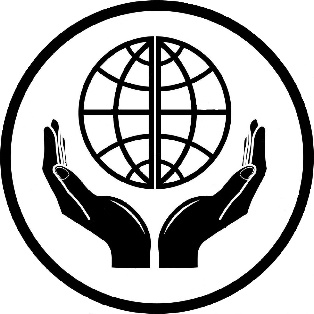 УТВЕРЖДЕНА: решением Совета  Гривенского сельского поселенияКалининского районаот_________________ №_____ПРОГРАММА КОМПЛЕКСНОГО РАЗВИТИЯСОЦИАЛЬНОЙ ИНФРАСТРУКТУРЫ ГРИВЕНСКОГО СЕЛЬСКОГО ПОСЕЛЕНИЯКАЛИНИНСКОГО РАЙОНАКраснодарского края НА 2017 – 2030 ГОДЫ                                                                                                       РАЗРАБОТАНО:                                                                                                 ИП МИЛЕНИНА В. А.                                                                                                      ______________                                                                                                                                    м. п.         2017 г.СОДЕРЖАНИЕПАСПОРТ МУНИЦИПАЛЬНОЙ ПРОГРАММЫКОМПЛЕКСНОГО РАЗВИТИЯ СОЦИАЛЬНОЙ ИНФРАСТРУКТУРЫ ГРИВЕНСКОГО СЕЛЬСКОГО ПОСЕЛЕНИЯ КАЛИНИНСКОГО района Краснодарского КРАЯНА 2017-2030 ГОДЫРАЗДЕЛ 1.  ХАРАКТЕРИСТИКА СУЩЕСТВУЮЩЕГО СОСТОЯНИЯ СОЦИАЛЬНОЙ ИНФРАСТРУКТУРЫ1.1 Социально-экономического состояния поселения, сведения о градостроительной деятельностиГривенское сельское поселение является административно-территориальной единицей муниципального образования Калининский район. Расположено в северо-западной части района, на берегу реки Протока. В его состав, помимо станицы Гривенской, входят хутора Лебеди и Пригибский.Статус и границы сельского поселения установлены Законом Краснодарского края от 5 мая 2004 года № 703-КЗ «Об установлении границ муниципального образования Калининский район, наделении его статусом муниципального района, образовании в его составе муниципальных образований - сельских поселений - и установлении их границ».Станица Гривенская была основана в 1810 году как курень Новонижестеблиевский. Свое название курень получил ввиду того, что туда переселились некоторое количество казаков из Нижестеблиевского куреня, ставшего впоследствие Старонижестеблиевским. Другую часть жителей составили переселенцы из Полтавской и Черниговской губерний Малороссии. К . в селении имелось уже 2 церкви и 420 дворов. Основным занятием местных жителей являлись рыболовство, втростепенное положение занимали скотоводство и земледелие.1 июля . согласно положению о Черноморском казачьем войске курень становится станицей Новонижестеблиевской.В административном отношении в начале ХХ столетия станица Новонижестеблиевская входила в состав Таманского отдела Кубанской области.В . станица получила свое нынешнее название – Гривенская. Накануне революции это была зажиточная станица, где действовали более сотни торгово-промышленных предприятий, в том числе и рыбные заводы, маслобойни, кожевенный и бондарные заводы. почтовое отделение. Четыре раза в год проводились ярмарки. Число жителей составляло около 14 тыс. человек.Гривенское сельское поселение находится в северо-западной части муниципального образования Калининский район, в  от краевого центра г. Краснодара и в  от районного центра – ст. Калининской. Гривенское сельское поселение граничит на севере и северо-западе с Приморско-Ахтарским районом, на юге – с Красноармейским районом, на западе – со Славянским районом, на юго-востоке - с Новониколаевским сельским поселением, и на востоке – с Куйбышевским сельским поселением Калининского района. Градостроительная характеристика территории сельского поселения На территории Гривенского сельского поселения расположены 3 населенных пункта:- станица Гривенская;- х. Лебеди;- х. ПригибскийДемография Гривенского сельского поселения за последние 5 лет:Рисунок 1 - демографияПо прогнозам ожидается увеличение численности населения за счёт улучшения качества жизни. На улучшение демографической ситуации, стимулирования рождаемости, обеспечения доступности жилья для молодых работает программа ипотечных кредитов, программа строительства жилья для молодых семей.  Градо – экономическая характеристика территории сельского поселения Определяющими предпосылками эффективного развития Гривенского сельского поселения является состояние потенциала развития поселения.В последние годы в экономике поселения наблюдаются сравнительно устойчивые темпы развития. Положительная динамика сельскохозяйственного производства, развивается потребительский рынок, малое предпринимательство.Основу экономического потенциала муниципального образования Гривенское сельское поселение во многом определяет агропромышленный комплекс, который также в существенной мере определяет занятость населения в поселении и уровень его благосостояния, поэтому состояние экономики зависит от развития сельскохозяйственной отрасли.Основу экономики аграрного сектора поселения составляет растениеводство. Богатейшее наследие земель, наличие природных водоемов с организацией систем орошения, позволяет выращивать такие сельскохозяйственные культуры как: зерновые (пшеница, ячмень, кукуруза), технические культуры, кормовые. Ситуацию в растениеводстве в целом можно охарактеризовать как стабильную. Несмотря на существование определенных проблем на протяжении последних лет увеличились валовые сборы и объемы реализации основных сельскохозяйственных культур.Животноводство – вторая по значимости отрасль сельского хозяйства в поселении. Важнейшими его отраслями является мясо-молочное скотоводство, свиноводство и птицеводство.В поселении продолжается увеличиваться доля личных подсобных хозяйств. С каждым годом увеличивается «натурализация» жизни сельского населения. Подсобное хозяйство для многих семей превратилось в единственный источник существования в нынешних условиях.Положительные показатели производства основных видов сельскохозяйственной продукции достигнуты также за счет развития личных подсобных хозяйств.Основными градостроительными мероприятиями при проектировании являются:- совершенствование функционального зонирования;- завершение формирования существующего общественного центра, создание объектов общественного характера для обслуживания на проектируемых территориях;- новое жилищное строительство;- проектирование многофункциональной системы зеленых насаждений, включая создание зоны отдыха на прибрежных землях реки Протока и ерика Паровой;- совершенствование транспортной инфраструктуры;Проектом определено перспективное развитие хуторов на расчетный срок до 2020г. и за расчетным сроком до 2030г.Планировочное решение новых жилых кварталов подчинено рельефу местности, направлениям существующих дорог. Для преобразования жилой застройки в рациональную планировочную систему и для создания завершенной композиции в существующих жилых кварталах генпланом намечено строительство индивидуальных жилых домов за счет объединения разрозненных построек и использования незастроенных участков.Для размещения расчетного количества жителей населенных пунктов проектируемая жилая застройка представлена исключительно индивидуальными жилыми домами усадебного типа. Предельные размеры земельных участков для жилищного строительства и личного подсобного хозяйства устанавливаются администрацией поселения.Проектом предусмотрено максимальное сохранение существующего капитального жилищного фонда, его реконструкция и благоустройство согласно действующим нормам и современным требованиям при полном оснащении инженерным оборудованием. Завершение формирования общественных центров населенных пунктов заключается в создании новых современных объектов общественного характера, развитии существующих объектов обслуживания, их реконструкции и модернизации, и благоустройстве прилегающих территорий.Сегодня в Гривенском сельском поселении действуют ООО «Зерновая компания «Полтавская», рыб. колхоз имени Калинина, ООО «Заря», Гривенский ОРЗ, ЗАО «Азов-Камыш»,  крестьянско-фермерские хозяйства. Отсутствие на территории поселения крупных предприятий, занимающихся переработкой сельскохозяйственной продукции, затрудняет сбытовую деятельность хозяйствующих субъектов, занимающихся ее производством. Данный фактор существенно сдерживает инвестиционное развитие поселения и создает инвестиционные риски.Сложившаяся территориально-планировочная структура Гривенского сельского поселения в границах муниципального образования образована тремя населенными пунктами – станицей Гривенской, хутором Лебеди и хутором Пригибский, расположенными вдоль автомобильной дороги регионального значения, и землепользованиями сельскохозяйственного назначения: крупных землепользователей, а также крестьянско-фермерских и крестьянских хозяйств, рыбхозяйствами.Территория в границах муниципального образования представлена землями сельскохозяйственного и производственного назначения следующих объединений:   ООО «Зерновая компания «Полтавская», рыб. колхоз имени Калинина, ООО «Заря», Гривенский ОРЗ, ЗАО «Азов-Камыш». В границах поселения на землях сельскохозяйственного назначения расположены животноводческие предприятия, полевые станы бригад, промышленно-производственные предприятия и т.д., сохраняемые проектом по прямому функциональному назначению. Характеристика жилого фондаДля размещения расчетного количества жителей населенных пунктов проектируемая жилая застройка представлена исключительно индивидуальными жилыми домами усадебного типа. Предельные размеры земельных участков для жилищного строительства и личного подсобного хозяйства устанавливаются администрацией поселения.Таблица 11.2 Технико-экономические параметры существующих объектов социальной инфраструктуры Гривенского сельского поселения  ОБЪЕКТЫ ЗДРАВООХРАНЕНИЯУслуги здравоохранения в Гривенском сельском поселении предоставляют Муниципальные учреждения: Гривенская участковая больница, на 29 койко мест (10 дневных, 19 круглосуточных), ФАП х. Лебеди на 30 посещений в сутки, ФАП х.Пригибский на 15 посещений в сутки.Объекты здравоохранения оснащены необходимым оборудованием. Помещения, в которых расположены объекты здравоохранения имеют систему водоснабжения, электроснабжения и отопление. Согласно нормам градостроительного кодекса, обеспеченность населения местами в объектах здравоохранения должна составлять 103 койки на 10000 жителей. Таким образом объекты здравоохранения Гривенсккого поселения полностью удовлетворяют сложившимся потребностям.Согласно нормам градостроительного кодекса, обеспеченность населения посещений объектов здравоохранения должна составлять 151 посещений на 10000 жителей. Таким образом объекты здравоохранения Гривенского поселения практически полностью удовлетворяют сложившимся потребностям. ОБЪЕКТЫ ОБРАЗОВАНИЯ	Система образования выполняет важнейшую социально-экономическую функцию и является одним из определяющих факторов развития Гривенского сельского поселения. В образовательной системе Гривенского сельского поселения функционируют пять образовательных учреждений: МБОУ СОШ №13 – вместимость 600 чел., обучается 459 чел.; МБОУ СОШ №14 – вместимость 130 чел., посещает 155 чел.; Детский сад №13 – вместимость 140 чел., посещает 70 чел.; Детский сад №14 – вместимость 65 чел., посещает 45 чел.; ДДТ – вместимость 100 чел., посещает 852 чел.Согласно нормам градостроительного кодекса, обеспеченность населения местами в общеобразовательных организациях должна составлять 111 мест на 1000 жителей. Таким образом, школы муниципального образования практически полностью удовлетворяют сложившиеся образовательные потребности и обладают достаточным запасом для дальнейшего развития территории. Согласно нормам градостроительного кодекса, обеспеченность населения местами в детских дошкольных образовательных организациях должно составлять 28 мест на 1000 жителей. Таким образом, детские сады муниципального образования полностью удовлетворяют сложившиеся образовательные потребности и обладают достаточным запасом для дальнейшего развития территории.	Образовательное учреждение Гривенского сельского поселения включает, столовую, мастерские, спортивный зал, библиотеку, систему отопления. 	Учебные кабинеты оборудованы необходимыми учебными пособиями и компьютерами. Столовая имеет оборудование необходимое для приготовления и приема пищи. Мастерские оснащены деревообрабатывающими станками, инструментами. Детские сады оборудованы светлыми спальными комнатами, комнатами для проведения занятий. Территория детских садов оборудована площадками для проведения прогулок.  Объекты образования имеют системы водоснабжения, электроснабжения, теплоснабжения. ОБЪЕКТЫ ФИЗИЧЕСКОЙ КУЛЬТУРЫ И МАССОВОГО СПОРТАРазвитию физической культуры и массового спорта на территории Гривенского сельского поселения уделяется особое внимание. Хорошее здоровье обеспечивает долгую и активную жизнь, способствует выполнению планов, преодолению трудностей, дает возможность успешно решать жизненные задачи. Основная задача администрации по реализации политики в области физической культуры и спорта заключается в создании для населения условий для занятий физической культурой и спортом. Ежегодно проводятся спортивные мероприятия ко всем знаменательным датам Российской Федерации, Краснодарского края и местным праздникам. Вместе с тем необходимо отметить, что еще не в полной мере используются ресурсы физической культуры и спорта для улучшения здоровья населения.В сельском поселении остается недостаточным удельный вес населения, систематически занимающегося физической культурой и спортом, но в то же время физическая подготовка допризывной молодежи в основном соответствует требованиям, предъявляемым к военнослужащим Вооруженных Сил Российской Федерации.	В целях воспитания физически здоровой личности на территории Гривенского сельского поселения имеются объекты физической культуры (таблица 3).Таблица 2Согласно нормам градостроительного кодекса, обеспеченность населения спортивными залами должна составлять  на 1000 жителей. Однако, в Гривенском сельском поселении население спортивными залами, должным образом, не обеспечено. Строительство и реконструкция спортивных залов не планируется.Согласно нормам градостроительного кодекса, обеспеченность населения плоскостными спортивными сооружениями должна составлять 19500 м² на 10000 человек. Однако, в Гривенском сельском поселении плоскостные спортивные сооружения отсутствуют. Строительство данных объектов не планируется. ОБЪЕКТЫ КУЛЬТУРЫЗадача органов местного самоуправления на современном этапе заключается не только в сохранении традиций, оставленных нам предками, но и во внедрении новых инновационных методов проведения и организации досуга молодежи в сельской местности. Объекты культуры муниципального образования включают помещения учреждения культуры и искусства Гривенского сельского поселения: Гривенский СДК – вместимость 200 мест; Лебединский СДК – вместимость 200 мест; Пригибский СК – вместимость 100 мест; Гривенская сельская библиотека 35000 экземпляров книг; Сельская библиотека х. Лебеди 17000 экземпляров книг. В местном доме культуры ежегодно проводятся порядка 500 мероприятий, так же в клубе имеются кружки, в которых каждый нашел себе занятия по интересам.В библиотеках читательский фонд составляет порядка 52000 экземпляров книг.Ежегодно учреждением культуры проводится порядка 500 мероприятий для взрослого населения, учащихся школы, воспитанников летнего оздоровительного лагеря, в том числе общепоселковых. Таким образом, объекты культуры Гривенского сельского поселения полностью удовлетворяют сложившимся потребностям.1.3 Прогнозируемый спрос на услуги социальной инфраструктуры, с учетом объема планируемого жилищного строительства в соответствии с выданными разрешениями на строительство и прогнозируемого выбытия из эксплуатации объектов социальной инфраструктуры1.3.1. Прогноз изменения численности населения Гривенского сельского поселения Для прогноза изменения численности населения совмещенным с проектом планировки, предлагается следующее проектное решение по демографической ситуации в поселении. Численность населения на расчетный период по генеральному плану (2030 г.) составит 7100 человек.  В связи с тем, что фактическая численность населения в 2016 году составляла 7089 человек, а в 2017 году составила 7089 человек, можно принять расчетную численность населения по генеральному плану. Использовав данные генерального плана с 2016 г. по 2030 г., и учитывая состояние численности населения на . можно сделать расчет численности населения до 2030 г. будет равна порядка 7100 человек.Таблица 3 – Прогноз изменения численности населения1.3.2. Объемы планируемого жилищного строительства (в том числе в соответствии с выданными разрешениями на строительство)Жилищный фонд Гривенского сельского поселения представлен малоэтажной многоквартирной застройкой и домами усадебного типа. Общая площадь жилищного фонда Гривенского сельского поселения составляет 147884,31 тыс. м².  Средняя обеспеченность жилищным фондом на одного человека составляет 20,87 м². В современных условиях одним из ведущих параметров определяющим уровень комфорта и характеризующим тип жилья по величине квартиры является обеспеченность человека площадью квартиры.  В данный момент все жилищное строительство производится за счет личных средств населения.В таблице 4 представлены основные показатели жилищного фонда Гривенского сельского поселения.Таблица 41.3.3. Объемы прогнозируемого выбытия из эксплуатации объектов социальной инфраструктуры 	Выбытие из эксплуатации существующих объектов социальной инфраструктуры в Гривенском сельском поселении не планируется.1.3.4. Прогнозируемый спрос на услуги социальной инфраструктуры исходя из прогноза численности населения, объемов планируемого жилищного фонда и прогнозируемого выбытия из эксплуатации объектов социальной инфраструктурыТаблица 5 – Прогнозный спрос на услуги социальной инфраструктурыв Гривенском сельском поселении1.4. Оценка нормативно-правовой базы, необходимой для функционирования и развития социальной инфраструктурыТребования к развитию социальной инфраструктуры установлены Постановлением Правительства Российской Федерации №1050 от 01.10.1050 «Об утверждении требований к Программам комплексного развития социальной инфраструктуры поселений, городских округов» (далее – Требования №1050). В соответствии с Требованиями №1050 основой разработки программ социальной инфраструктуры являются государственные и муниципальные программы, стратегии социально-экономического развития поселения, планы мероприятий по реализации стратегии социально-экономического развития, планы и программы комплексного социально-экономического развития муниципального образования, документы о развитии и комплексном освоении территорий.Программа комплексного развития социальной инфраструктуры Гривенского сельского поселения разрабатывалась на основе документов о развитии и комплексном освоении территорий, в частности: - Генеральный план Гривенского сельского поселения Калининского района Краснодарского края.Также при разработке Программы учтены местные нормативы градостроительного проектирования Гривенского сельского поселения. Федеральным Законом №172-ФЗ от 28.06.2014 г. «О стратегическом планировании в Российской Федерации» (далее – Федеральный Закон 172 ФЗ) регламентированы правовые основы стратегического планирования муниципальных образований.К полномочиям органов местного самоуправления в сфере стратегического планирования относятся: - определение долгосрочных целей и задач муниципального управления и социально-экономического развития Гривенского сельского поселения, согласованных с приоритетами и целями социально-экономического развития Российской Федерации и субъектов Российской Федерации; - разработка, рассмотрение, утверждение (одобрение) и реализация документов стратегического планирования по вопросам, отнесенным к полномочиям органов местного самоуправления;- мониторинг и контроль реализации документов стратегического планирования, утвержденных (одобренных) органами местного самоуправления;- иные полномочия в сфере стратегического планирования, определенные федеральными законами и муниципальными нормативными правовыми актами. К документам стратегического планирования, разрабатываемым на уровне муниципального образования, относятся: 1) стратегия социально-экономического развития Гривенского сельского поселения; 2) план мероприятий по реализации стратегии социально-экономического развития; 3) прогноз социально-экономического развития Гривенского сельского поселения на среднесрочный или долгосрочный период; 4) бюджетный прогноз Гривенского сельского поселения на долгосрочный период. Таким образом, следует отметить, что существующей нормативно-правовой базы достаточно для функционирования и развития социальной инфраструктуры Гривенского сельского поселения. Однако при этом в соответствии с действующей нормативно-правовой базой не разработана и отсутствует Программа социально-экономического развития муниципального образования, содержащая комплекс планируемых мероприятий, взаимоувязанных по задачам, срокам осуществления, исполнителями ресурсами, обеспечивающих наиболее эффективное достижение целей и решение задач социально-экономического развития Гривенского сельского поселения.РАЗДЕЛ 2. ПЕРЕЧЕНЬ МЕРОПРИЯТИЙ (ИНВЕСТИЦИОННЫХ ПРОЕКТОВ) ПО
ПРОЕКТИРОВАНИЮ, СТРОИТЕЛЬСТВУ И РЕКОНСТРУКЦИИ ОБЪЕКТОВ СОЦИАЛЬНОЙ ИНФРАСТРУКТУРЫ ГРИВЕНСКОГО СЕЛЬСКОГО ПОСЕЛЕНИЯТаблица 6В современных рыночных условиях, в которых работает инвестиционно-строительный комплекс, произошли коренные изменения в подходах к нормированию тех или иных видов затрат, изменилась экономическая основа в строительной сфере. В настоящее время существует множество методов и подходов к определению стоимости строительства, изменчивость цен и их разнообразие не позволяют на данном этапе работы точно определить необходимые затраты в полном объеме. Ориентировочная стоимость реконструкции и строительства зданий и сооружений определена по проектам объектов-аналогов. При разработке рабочей документации необходимо уточнение стоимости путем составления проектно-сметной документации. Таким образом, базовые цены устанавливаются с целью последующего формирования договорных цен. РАЗДЕЛ 3. ОЦЕНКА ОБЪЕМОВ И ИСТОЧНИКОВ ФИНАНСИРОВАНЯ МЕРОПРИЯТИЙ (ИНВЕСТИЦИОННЫХ ПРОЕКТОВ) ПО ПРОЕКТИРОВАНИЮ, СТРОИТЕЛЬСТВУ И РЕКОНСТРУКЦИИ ОБЪЕКОВ СОЦИАЛЬНОЙ ИНФРАСТРУКТУРЫ ГРИВЕНСКОГО СЕЛЬСКОГО ПОСЕЛЕНИЯТаблица 7 – Прогнозируемый объем финансовых средств на реализацию ПрограммыРАЗДЕЛ 4.  ОЦЕНКА ЭФФЕКТИВНОСТИ МЕРОПРИЯТИЙ ПО ПРОЕКТИРОВАНИЮ, СТРОИТЕЛЬСТВУ И РЕКОНСТРУКЦИИ ОБЪЕКТОВ СОЦИАЛЬНОЙ ИНФРАСТРУКТУРЫ, ВКЛЮЧАЯ ОЦЕНКУ СОЦИАЛЬНО-ЭКОНОМИЧЕСКОЙ ЭФФЕКТИВНОСТИ И СООТВЕТСТВИЯ НОРМАТИВАМ ГРАДОСТРОИТЕЛЬНОГО ПРОЕКТИРОВАНИЯ С РАЗБИВКОЙ ПО ВИДАМ ОБЪЕКТОВ СОЦИАЛЬНОЙ ИНФРАСТРУКТУРЫОценка эффективности мероприятий Программы включает оценку социально-экономической эффективности, а также оценку соответствия нормативам градостроительного проектирования, установленным местными нормативами Гривенского сельского поселения.Оценка социально-экономической эффективности мероприятий выражается: - в улучшении условий качества жизни населения Гривенского сельского поселения;- в повышении уровня комфорта жизни за счет обеспеченности граждан услугами здравоохранения, образования, культуры, физической культуры и спорта в необходимом объеме; - в повышении доступности объектов социальной инфраструктуры для населения Гривенского сельского поселения:В области объектов культуры: - Поддержание в работоспособном состоянии объекта культуры: СДК х. Лебеди; СК х. Пригибский: СДК ст. Гривенская.Необходимо отметить, что уровень обеспеченности населения объектами социальной инфраструктуры (по количеству таких объектов) на расчетный срок Программы (2030 год) в своем большинстве соответствует минимально допустимому уровню обеспеченности, что свидетельствует об эффективности реализации мероприятий. Вместе с тем необходимо отметить, что администрации Гривенского сельского поселения нужно принять меры по обеспечению населения Гривенского сельского поселения отсутствующими объектами социальной инфраструктуры. РАЗДЕЛ 5. ПРЕДЛОЖЕНИЯ ПО СОВЕРШЕНСТВОВАНИЮ НОРМАТИВНО-ПРАВОВОГО И ИНФОРМАЦИОННОГО ОБЕСПЕЧЕНИЯ РАЗВИТИЯ СОЦИАЛЬНОЙ ИНФРАСТРУКТУРЫ, НАПРАВЛЕННЫЕ НА ДОСТИЖЕНИЕ ЦЕЛЕВЫХ ПОКАЗАТЕЛЕЙ ПРОГРАММЫПри необходимости финансового обеспечения реализации мероприятий, установленных Программой комплексного развития социальной инфраструктуры Гривенского сельского поселения, необходимо принятие муниципальных правовых актов, регламентирующих порядок их субсидирования. Целесообразно принятие муниципальных программ, либо внесение изменений в существующие муниципальные программы, устанавливающие перечни мероприятий по проектированию и строительству объектов социальной инфраструктуры местного значения Гривенского сельского поселения. Данные программы должны обеспечивать сбалансированное перспективное развитие социальной инфраструктуры Гривенского сельского поселения в соответствии с потребностями в строительстве объектов социальной инфраструктуры местного значения, установленными программой комплексного развития социальной инфраструктуры муниципального образования.ПАСПОРТ ПРОГРАММЫ3РАЗДЕЛ 1. ХАРАКТЕРИСТИКА СУЩЕСТВУЮЩЕГО СОСТОЯНИЯ СОЦИАЛЬНОЙ ИНФРАСТРУКТУРЫ51.1 Социально-экономического состояния поселения, сведения о градостроительной деятельности51.2 Технико-экономические параметры существующих объектов социальной инфраструктуры Гривенского сельского поселения111.3 Прогнозируемый спрос на услуги социальной инфраструктуры, с учетом объема планируемого жилищного строительства в соответствии с выданными разрешениями на строительство и прогнозируемого выбытия из эксплуатации объектов социальной инфраструктуры141.3.1 Прогноз изменения численности населения Гривенского сельского поселения141.3.2 Объемы планируемого жилищного строительства (в том числе в соответствии с выданными разрешениями на строительство)151.3.3 Объемы прогнозируемого выбытия из эксплуатации объектов социальной инфраструктуры161.3.4 Прогнозируемый спрос на услуги социальной инфраструктуры исходя из прогноза численности населения, объемов планируемого жилищного фонда и прогнозируемого выбытия из эксплуатации объектов социальной инфраструктуры171.4 Оценка нормативно-правовой базы, необходимой для функционирования и развития социальной инфраструктуры19РАЗДЕЛ 2. ПЕРЕЧЕНЬ МЕРОПРИЯТИЙ (ИНВЕСТИЦИОННЫХ ПРОЕКТОВ) ПО ПРОЕКТИРОВАНИЮ, СТРОИТЕЛЬСТВУ И РЕКОНСТРУКЦИИ ОБЪЕКТОВ СОЦИАЛЬНОЙ ИНФРАСТРУКТУРЫ ГРИВЕНСКОГО СЕЛЬСКОГО ПОСЕЛЕНИЯ21РАЗДЕЛ 3. ОЦЕНКА ОБЪЕМОВ И ИСТОЧНИКОВ ФИНАНСИРОВАНЯ МЕРОПРИЯТИЙ (ИНВЕСТИЦИОННЫХ ПРОЕКТОВ) ПО ПРОЕКТИРОВАНИЮ, СТРОИТЕЛЬСТВУ И РЕКОНСТРУКЦИИ ОБЪЕКОВ СОЦИАЛЬНОЙ ИНФРАСТРУКТУРЫ ГРИВЕНСКОГО СЕЛЬСКОГО ПОСЕЛЕНИЯ24РАЗДЕЛ 4. ОЦЕНКА ЭФФЕКТИВНОСТИ МЕРОПРИЯТИЙ ПО ПРОЕКТИРОВАНИЮ, СТРОИТЕЛЬСТВУ И РЕКОНСТРУКЦИИ ОБЪЕКТОВ СОЦИАЛЬНОЙ ИНФРАСТРУКТУРЫ, ВКЛЮЧАЯ ОЦЕНКУ СОЦИАЛЬНО-ЭКОНОМИЧЕСКОЙ ЭФФЕКТИВНОСТИ И СООТВЕТСТВИЯ НОРМАТИВАМ ГРАДОСТРОИТЕЛЬНОГО ПРОЕКТИРОВАНИЯ С РАЗБИВКОЙ ПО ВИДАМ ОБЪЕКТОВ СОЦИАЛЬНОЙ ИНФРАСТРУКТУРЫ26РАЗДЕЛ 5. ПРЕДЛОЖЕНИЯ ПО СОВЕРШЕНСТВОВАНИЮ НОРМАТИВНО-ПРАВОВОГО И ИНФОРМАЦИОННОГО ОБЕСПЕЧЕНИЯ РАЗВИТИЯ СОЦИАЛЬНОЙ ИНФРАСТРУКТУРЫ, НАПРАВЛЕННЫЕ НА ДОСТИЖЕНИЕ ЦЕЛЕВЫХ ПОКАЗАТЕЛЕЙ ПРОГРАММЫ27 НаименованиемуниципальнойПрограммыПрограмма комплексного развития социальной инфраструктуры Гривенского сельского поселения Калининского района Краснодарского краяна 2017-2030 годы (далее – Программа)Основание для разработки Программы- Федеральный закон от 06 октября 2003 года № 131-ФЗ «Об общих принципах организации местного самоуправления в Российской Федерации»;- Постановление Правительства Российской Федерации от 01 октября 2015 года № 1050 «Об утверждении требований к программам комплексного развития социальной инфраструктуры поселений, городских округов»Наименование заказчика Программы, его местонахождениеАдминистрация Гривенского сельского поселения Калининского района (далее – Администрация)Краснодарский край, Калининский район, ст. Гривенская, ул. Советская 32Наименование разработчика Программы, его местонахождениеИП Миленина В.А.г. Михайловск ул. Полеводческая, 6/55Цель ПрограммыДостижение расчетного уровня обеспеченности населения Гривенского сельского поселения Калининского района услугами в области культуры и образованияЗадачи Программы- обеспечить 	безопасность, качество и эффективность использования населением объектов социальной инфраструктуры;- доступность объектов социальной инфраструктуры поселения;- эффективность функционирования действующей социальной инфраструктуры.Целевые показатели (индикаторы) обеспеченности населения объектами социальной инфраструктуры- уровень объектов культуры находящихся в удовлетворительном состоянии;Финансовые показатели:- финансовые затраты на содержание объектов социальной инфраструктуры.Укрупненное описание запланированных мероприятий	описание	запланированных	мероприятий(инвестиционных проектов) по проектированию, строительству, реконструкции объектов социальной инфраструктуры- Поддержание работоспособного состояния объектов культуры: СДК х. Лебеди (замена оконзамена полов); СК х. Пригибский (замена окон,замена полов); СДК ст. Гривенская (Обустройство пандуса СДК ст. Гривенская, замена окон, ремонт полов)Срок и этапы реализации Программы2017-2030 годы(этапы реализации Программы не выделяются)Объем и источники финансирования ПрограммыОбъем финансирования Программы в 2017-2030 годах составит 2260,00 тыс. руб.- 2017 – 60,00 тыс. руб.;- 2018 – отсутствует;- 2019 – 2200,00 тыс. руб.;- 2020 – отсутствует;- 2021 – отсутствует;- 2022 – отсутствует;- 2023 – отсутствует;- 2024 – отсутствует;- 2025 – отсутствует;- 2026 – отсутствует;- 2027 – отсутствует;- 2028 – отсутствует;- 2029 – отсутствует;- 2030 – отсутствует;- федеральный бюджет – отсутствуют;	- краевой бюджет – 2000,00 тыс. руб.;- местный бюджет – 260,00 тыс. руб.;- внебюджетные источники – отсутствуют.Объемы финансирования мероприятий  Программы ежегодно подлежат уточнению при формировании бюджета на очередной финансовый год и плановый периодОжидаемые результаты реализации ПрограммыСбалансированное перспективное развитие социальной инфраструктуры поселения в соответствии с установленными потребностями в объектах социальной инфраструктурыНаименованиеЕдиница измерения2017 годЖилищный фонд, всегоТыс.м2 общей площади147884,31Средняя обеспеченность жилищным фондомм2 общей площади на 1 жителя20,87№Наименование объектаКол-во/площадь м²Ведомственная принадлежность1Спортивный зал 1/279,5МОУ СОШ №132Спортивный зал1/137МОУ СОШ №14Наименование населенного пунктаЧисленность населения (прогноз)Численность населения (прогноз)Численность населения (прогноз)Численность населения (прогноз)Численность населения (прогноз)Численность населения (прогноз)Наименование населенного пункта201620172018201920202030Гривенское сельское поселение708970897090709070917100Наименование населенного пунктаСуществующий жилищный фонд, тыс. м²Планируемый жилищный фонд, тыс. м²Обеспеченностьжилищным фондом на одного человека, м²Гривенское сельское поселение147884,31147884,3120,87№Наименование объектаНормативСуществующиепоказатели обеспеченности объектамиЗначение расчетного показателя минимально допустимого уровня обеспеченности объектамиНеобходимость проведения мероприятий (строительство, реконструкция, ремонт)ОБЪЕКТЫ ОБРАЗОВАНИЯОБЪЕКТЫ ОБРАЗОВАНИЯОБЪЕКТЫ ОБРАЗОВАНИЯОБЪЕКТЫ ОБРАЗОВАНИЯОБЪЕКТЫ ОБРАЗОВАНИЯОБЪЕКТЫ ОБРАЗОВАНИЯ1Обеспечение нормативной потребности в дошкольных образовательных организациях28 мест на 1000 жителей205199Не планируется2Обеспечение нормативной потребности в общеобразовательных организациях111 мест на 1000 жителей730786Не планируетсяОБЪЕКТЫ ЗДРАВООХРАНЕНИЯОБЪЕКТЫ ЗДРАВООХРАНЕНИЯОБЪЕКТЫ ЗДРАВООХРАНЕНИЯОБЪЕКТЫ ЗДРАВООХРАНЕНИЯОБЪЕКТЫ ЗДРАВООХРАНЕНИЯОБЪЕКТЫ ЗДРАВООХРАНЕНИЯ4Обеспечение нормативной потребности в стационарах всех типов103 койки на 10000 жителей2973Не планируется5Обеспечение нормативной потребности в поликлиниках (детская консультация в офисе врача общей практики)151 посещение на 10000 жителей45107Не планируетсяОБЪЕКТЫ КУЛЬТУРЫОБЪЕКТЫ КУЛЬТУРЫОБЪЕКТЫ КУЛЬТУРЫОБЪЕКТЫ КУЛЬТУРЫОБЪЕКТЫ КУЛЬТУРЫОБЪЕКТЫ КУЛЬТУРЫ6Обеспечение нормативной потребности в библиотеках1 независимо от количества населения21Не планируется7Обеспечение нормативной потребности в ДК1 независимо от количества населения21Поддержание в работоспособном состоянии объектов культуры: СДК х. Лебеди; СК х. Пригибский: СДК ст. ГривенскаяОБЪЕКТЫ ФИЗИЧЕСКОЙ КУЛЬТУРЫ И МАССОВОГО СПОРТАОБЪЕКТЫ ФИЗИЧЕСКОЙ КУЛЬТУРЫ И МАССОВОГО СПОРТАОБЪЕКТЫ ФИЗИЧЕСКОЙ КУЛЬТУРЫ И МАССОВОГО СПОРТАОБЪЕКТЫ ФИЗИЧЕСКОЙ КУЛЬТУРЫ И МАССОВОГО СПОРТАОБЪЕКТЫ ФИЗИЧЕСКОЙ КУЛЬТУРЫ И МАССОВОГО СПОРТАОБЪЕКТЫ ФИЗИЧЕСКОЙ КУЛЬТУРЫ И МАССОВОГО СПОРТА8Обеспечение нормативной потребности в ДЮСШ на 1000 человек071Не планируется9Обеспечение нормативной потребности в спортивных залах на 1000 жителей416,5567,1Не планируется10Обеспечение нормативной потребности в плоскостных спортивных сооружениях на 10000 жителей013823,5Не планируетсяПРОЧИЕ ОБЪЕКТЫПРОЧИЕ ОБЪЕКТЫПРОЧИЕ ОБЪЕКТЫПРОЧИЕ ОБЪЕКТЫПРОЧИЕ ОБЪЕКТЫПРОЧИЕ ОБЪЕКТЫ11Отделение связи1 объект на 0,5-6 тыс. жителей11Не планируется12Отделение сбербанка России0,3-0,5 операционных мест обслуживания вкладчиков на 1000 человек22Не планируется13Аптека1 объект на 6,0 тыс. человек21Не планируется14Магазины торговой площади на 1 000 человек15002126,7Не планируется15Предприятия общественного питания40 мест на 1000 чел.120283Не планируется16Пожарные депо0,4 пожарного автомобиля на 1000 человек13Не планируется№НаименованиеТехнико-экономические параметры (вид, назначение,
мощность (пропускная способность), площадь, категория и др.)Сроки реализации в плановом периодеСроки реализации в плановом периодеСроки реализации в плановом периодеСроки реализации в плановом периодеСроки реализации в плановом периодеСроки реализации в плановом периодеСроки реализации в плановом периодеСроки реализации в плановом периодеСроки реализации в плановом периодеСроки реализации в плановом периодеСроки реализации в плановом периодеСроки реализации в плановом периодеСроки реализации в плановом периодеОтветственный
исполнитель№НаименованиеТехнико-экономические параметры (вид, назначение,
мощность (пропускная способность), площадь, категория и др.)2017201820192020202120222023202420252026202720282030Ответственный
исполнитель1Поддержание в работоспособном состоянии объекта культуры: СДК х. Лебеди; СДК х. Лебеди на 200 мест В течении годаГлава Гривенского сельского поселения2Поддержание в работоспособном состоянии объекта культуры: СК х. Пригибский:СК х. Пригибский на 100 местВ течении годаГлава Гривенского сельского поселения3Поддержание в работоспособном состоянии объекта культуры: СДК ст. ГривенскаяСДК ст. Гривенская на 200 местВ течении годаГлава Гривенского сельского поселения4Поддержание в работоспособном состоянии объекта культуры: СДК ст.ГривенскаяСДК ст. Гривенская на 200 местВ течении годаГлава Гривенского сельского поселения№п/пНаименование мероприятияЦели и задачи программыИсточники финансированияГоды, тыс. руб.Годы, тыс. руб.Годы, тыс. руб.Годы, тыс. руб.Годы, тыс. руб.Годы, тыс. руб.Всеготыс. руб.№п/пНаименование мероприятияЦели и задачи программыИсточники финансирования201720182019202020212022-2030Всеготыс. руб.1.Обустройство пандуса СДК ст. ГривенскаяПоддержание в работоспособном состоянии объекта культуры : СДК ст. ГривенскаяФедеральный бюджет00000001.Обустройство пандуса СДК ст. ГривенскаяПоддержание в работоспособном состоянии объекта культуры : СДК ст. ГривенскаяКраевой бюджет60,000000060,001.Обустройство пандуса СДК ст. ГривенскаяПоддержание в работоспособном состоянии объекта культуры : СДК ст. ГривенскаяБюджет МО00000001.Обустройство пандуса СДК ст. ГривенскаяПоддержание в работоспособном состоянии объекта культуры : СДК ст. ГривенскаяВнебюджетные источники00000002.Капитальный ремонт СДК х. Лебеди;-замена окон-замена половПоддержание в работоспособном состоянии объекта культуры : СДК х. ЛебедиФедеральный бюджет00000002.Капитальный ремонт СДК х. Лебеди;-замена окон-замена половПоддержание в работоспособном состоянии объекта культуры : СДК х. ЛебедиКраевой бюджет00700,00000700,002.Капитальный ремонт СДК х. Лебеди;-замена окон-замена половПоддержание в работоспособном состоянии объекта культуры : СДК х. ЛебедиБюджет МО0070,0000070,002.Капитальный ремонт СДК х. Лебеди;-замена окон-замена половПоддержание в работоспособном состоянии объекта культуры : СДК х. ЛебедиВнебюджетные источники00000003.Капитальный ремонт СК х.Пригибский:-замена окон,-замена половПоддержание в работоспособном состоянии объекта культуры : СК х. ПригибскийФедеральный бюджет00000003.Капитальный ремонт СК х.Пригибский:-замена окон,-замена половПоддержание в работоспособном состоянии объекта культуры : СК х. ПригибскийКраевой бюджет00700,00000700,003.Капитальный ремонт СК х.Пригибский:-замена окон,-замена половПоддержание в работоспособном состоянии объекта культуры : СК х. ПригибскийБюджет МО0070,0000070,003.Капитальный ремонт СК х.Пригибский:-замена окон,-замена половПоддержание в работоспособном состоянии объекта культуры : СК х. ПригибскийВнебюджетные источники00000004.Капитальный ремонт СДК ст. Гривенская-замена окон,-ремонт половПоддержание в работоспособном состоянии объекта культуры : СДК ст. ГривенскаяФедеральный бюджет00000004.Капитальный ремонт СДК ст. Гривенская-замена окон,-ремонт половПоддержание в работоспособном состоянии объекта культуры : СДК ст. ГривенскаяКраевой бюджет00600,0000004.Капитальный ремонт СДК ст. Гривенская-замена окон,-ремонт половПоддержание в работоспособном состоянии объекта культуры : СДК ст. ГривенскаяБюджет МО0060,0000004.Капитальный ремонт СДК ст. Гривенская-замена окон,-ремонт половПоддержание в работоспособном состоянии объекта культуры : СДК ст. ГривенскаяВнебюджетные источники0000000